شکوائیه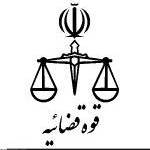 
شاکینامنام خانوادگی/ نام شخصیت حقوقی/ نام خانوادگی/ نام شخصیت حقوقی/ نام پدر / نوع شرکتنام پدر / نوع شرکتتاریخ تولد / ثبتشناسنامه/ثبتشماره ملی
شاکی
شاکیجنسیتتابعیتدینشغلتلفن تلفن همراه تلفن همراه پست الکترونیک
شاکیمرد ایرانیاسلام
شاکیآدرس : تهران – آدرس : تهران – آدرس : تهران – آدرس : تهران – آدرس : تهران – آدرس : تهران – آدرس : تهران – کد پستی 
شاکیآدرس : تهران – آدرس : تهران – آدرس : تهران – آدرس : تهران – آدرس : تهران – آدرس : تهران – آدرس : تهران – مشتکی عنهنامنام خانوادگی/ نام شخصیت حقوقی/ نام خانوادگی/ نام شخصیت حقوقی/ نام پدر / نوع شرکتنام پدر / نوع شرکتتاریخ تولد / ثبتشناسنامه/ثبتشماره ملیمشتکی عنهمشتکی عنهجنسیتتابعیتدینشغلتلفن تلفن همراه تلفن همراه پست الکترونیکمشتکی عنهمشتکی عنهآدرسآدرسآدرسآدرسآدرسآدرسآدرسکد پستی مشتکی عنهآدرسآدرسآدرسآدرسآدرسآدرسآدرسموضوعدسترسی غیر مجاز  دسترسی غیر مجاز  دسترسی غیر مجاز  دسترسی غیر مجاز  دسترسی غیر مجاز  دسترسی غیر مجاز  دسترسی غیر مجاز  دسترسی غیر مجاز  تاریخ وقوع جرم: تاریخ وقوع جرم: تاریخ وقوع جرم: تاریخ وقوع جرم: تاریخ وقوع جرم: تاریخ وقوع جرم: تاریخ وقوع جرم: تاریخ وقوع جرم: تاریخ وقوع جرم: سرپرست  محترم دادسرای ناحیه 31 تهرانبا سلاماحتراما نظر  به مدارک و مستندات پیوست شده به  استحضار می رساند شخصی ناشناسی  درتاریخ مزبور   اقدام به دسترسی غیر مجاز به (صفحه اینستاگرام)اینجانب با نام کاربری     نموده که به تبع آن مرتکب مبادرت به اعمال مجرمانه و متقلبانه و تحصیل مال نامشروع کرده است که وجوه را به  شماره کارت    به نام    دریافت  نموده  است. علیهذا  با عنایت به جرم انگاری رفتار صورت گرفته وفق ماده729 قانون مجازات اسلامی خواهشمند است دستور فرمایید اقدامات لازم در خصوص شناسایی مرتکب یا مرتکبین  و مسدودی حساب مقصد و  تعقیب  انها تا مرحله اجرای مجازات  و رد مال بزه دیدگان صورت پذیرد. ضمنا به پیوست مستندات مربوطه شامل :صورت اعمال مجرمانه مرتکب بحضور تقدیم میگردد.                                                                                                                                                                                                                                                                                                                                                                                   امضاسرپرست  محترم دادسرای ناحیه 31 تهرانبا سلاماحتراما نظر  به مدارک و مستندات پیوست شده به  استحضار می رساند شخصی ناشناسی  درتاریخ مزبور   اقدام به دسترسی غیر مجاز به (صفحه اینستاگرام)اینجانب با نام کاربری     نموده که به تبع آن مرتکب مبادرت به اعمال مجرمانه و متقلبانه و تحصیل مال نامشروع کرده است که وجوه را به  شماره کارت    به نام    دریافت  نموده  است. علیهذا  با عنایت به جرم انگاری رفتار صورت گرفته وفق ماده729 قانون مجازات اسلامی خواهشمند است دستور فرمایید اقدامات لازم در خصوص شناسایی مرتکب یا مرتکبین  و مسدودی حساب مقصد و  تعقیب  انها تا مرحله اجرای مجازات  و رد مال بزه دیدگان صورت پذیرد. ضمنا به پیوست مستندات مربوطه شامل :صورت اعمال مجرمانه مرتکب بحضور تقدیم میگردد.                                                                                                                                                                                                                                                                                                                                                                                   امضاسرپرست  محترم دادسرای ناحیه 31 تهرانبا سلاماحتراما نظر  به مدارک و مستندات پیوست شده به  استحضار می رساند شخصی ناشناسی  درتاریخ مزبور   اقدام به دسترسی غیر مجاز به (صفحه اینستاگرام)اینجانب با نام کاربری     نموده که به تبع آن مرتکب مبادرت به اعمال مجرمانه و متقلبانه و تحصیل مال نامشروع کرده است که وجوه را به  شماره کارت    به نام    دریافت  نموده  است. علیهذا  با عنایت به جرم انگاری رفتار صورت گرفته وفق ماده729 قانون مجازات اسلامی خواهشمند است دستور فرمایید اقدامات لازم در خصوص شناسایی مرتکب یا مرتکبین  و مسدودی حساب مقصد و  تعقیب  انها تا مرحله اجرای مجازات  و رد مال بزه دیدگان صورت پذیرد. ضمنا به پیوست مستندات مربوطه شامل :صورت اعمال مجرمانه مرتکب بحضور تقدیم میگردد.                                                                                                                                                                                                                                                                                                                                                                                   امضاسرپرست  محترم دادسرای ناحیه 31 تهرانبا سلاماحتراما نظر  به مدارک و مستندات پیوست شده به  استحضار می رساند شخصی ناشناسی  درتاریخ مزبور   اقدام به دسترسی غیر مجاز به (صفحه اینستاگرام)اینجانب با نام کاربری     نموده که به تبع آن مرتکب مبادرت به اعمال مجرمانه و متقلبانه و تحصیل مال نامشروع کرده است که وجوه را به  شماره کارت    به نام    دریافت  نموده  است. علیهذا  با عنایت به جرم انگاری رفتار صورت گرفته وفق ماده729 قانون مجازات اسلامی خواهشمند است دستور فرمایید اقدامات لازم در خصوص شناسایی مرتکب یا مرتکبین  و مسدودی حساب مقصد و  تعقیب  انها تا مرحله اجرای مجازات  و رد مال بزه دیدگان صورت پذیرد. ضمنا به پیوست مستندات مربوطه شامل :صورت اعمال مجرمانه مرتکب بحضور تقدیم میگردد.                                                                                                                                                                                                                                                                                                                                                                                   امضاسرپرست  محترم دادسرای ناحیه 31 تهرانبا سلاماحتراما نظر  به مدارک و مستندات پیوست شده به  استحضار می رساند شخصی ناشناسی  درتاریخ مزبور   اقدام به دسترسی غیر مجاز به (صفحه اینستاگرام)اینجانب با نام کاربری     نموده که به تبع آن مرتکب مبادرت به اعمال مجرمانه و متقلبانه و تحصیل مال نامشروع کرده است که وجوه را به  شماره کارت    به نام    دریافت  نموده  است. علیهذا  با عنایت به جرم انگاری رفتار صورت گرفته وفق ماده729 قانون مجازات اسلامی خواهشمند است دستور فرمایید اقدامات لازم در خصوص شناسایی مرتکب یا مرتکبین  و مسدودی حساب مقصد و  تعقیب  انها تا مرحله اجرای مجازات  و رد مال بزه دیدگان صورت پذیرد. ضمنا به پیوست مستندات مربوطه شامل :صورت اعمال مجرمانه مرتکب بحضور تقدیم میگردد.                                                                                                                                                                                                                                                                                                                                                                                   امضاسرپرست  محترم دادسرای ناحیه 31 تهرانبا سلاماحتراما نظر  به مدارک و مستندات پیوست شده به  استحضار می رساند شخصی ناشناسی  درتاریخ مزبور   اقدام به دسترسی غیر مجاز به (صفحه اینستاگرام)اینجانب با نام کاربری     نموده که به تبع آن مرتکب مبادرت به اعمال مجرمانه و متقلبانه و تحصیل مال نامشروع کرده است که وجوه را به  شماره کارت    به نام    دریافت  نموده  است. علیهذا  با عنایت به جرم انگاری رفتار صورت گرفته وفق ماده729 قانون مجازات اسلامی خواهشمند است دستور فرمایید اقدامات لازم در خصوص شناسایی مرتکب یا مرتکبین  و مسدودی حساب مقصد و  تعقیب  انها تا مرحله اجرای مجازات  و رد مال بزه دیدگان صورت پذیرد. ضمنا به پیوست مستندات مربوطه شامل :صورت اعمال مجرمانه مرتکب بحضور تقدیم میگردد.                                                                                                                                                                                                                                                                                                                                                                                   امضاسرپرست  محترم دادسرای ناحیه 31 تهرانبا سلاماحتراما نظر  به مدارک و مستندات پیوست شده به  استحضار می رساند شخصی ناشناسی  درتاریخ مزبور   اقدام به دسترسی غیر مجاز به (صفحه اینستاگرام)اینجانب با نام کاربری     نموده که به تبع آن مرتکب مبادرت به اعمال مجرمانه و متقلبانه و تحصیل مال نامشروع کرده است که وجوه را به  شماره کارت    به نام    دریافت  نموده  است. علیهذا  با عنایت به جرم انگاری رفتار صورت گرفته وفق ماده729 قانون مجازات اسلامی خواهشمند است دستور فرمایید اقدامات لازم در خصوص شناسایی مرتکب یا مرتکبین  و مسدودی حساب مقصد و  تعقیب  انها تا مرحله اجرای مجازات  و رد مال بزه دیدگان صورت پذیرد. ضمنا به پیوست مستندات مربوطه شامل :صورت اعمال مجرمانه مرتکب بحضور تقدیم میگردد.                                                                                                                                                                                                                                                                                                                                                                                   امضاسرپرست  محترم دادسرای ناحیه 31 تهرانبا سلاماحتراما نظر  به مدارک و مستندات پیوست شده به  استحضار می رساند شخصی ناشناسی  درتاریخ مزبور   اقدام به دسترسی غیر مجاز به (صفحه اینستاگرام)اینجانب با نام کاربری     نموده که به تبع آن مرتکب مبادرت به اعمال مجرمانه و متقلبانه و تحصیل مال نامشروع کرده است که وجوه را به  شماره کارت    به نام    دریافت  نموده  است. علیهذا  با عنایت به جرم انگاری رفتار صورت گرفته وفق ماده729 قانون مجازات اسلامی خواهشمند است دستور فرمایید اقدامات لازم در خصوص شناسایی مرتکب یا مرتکبین  و مسدودی حساب مقصد و  تعقیب  انها تا مرحله اجرای مجازات  و رد مال بزه دیدگان صورت پذیرد. ضمنا به پیوست مستندات مربوطه شامل :صورت اعمال مجرمانه مرتکب بحضور تقدیم میگردد.                                                                                                                                                                                                                                                                                                                                                                                   امضاسرپرست  محترم دادسرای ناحیه 31 تهرانبا سلاماحتراما نظر  به مدارک و مستندات پیوست شده به  استحضار می رساند شخصی ناشناسی  درتاریخ مزبور   اقدام به دسترسی غیر مجاز به (صفحه اینستاگرام)اینجانب با نام کاربری     نموده که به تبع آن مرتکب مبادرت به اعمال مجرمانه و متقلبانه و تحصیل مال نامشروع کرده است که وجوه را به  شماره کارت    به نام    دریافت  نموده  است. علیهذا  با عنایت به جرم انگاری رفتار صورت گرفته وفق ماده729 قانون مجازات اسلامی خواهشمند است دستور فرمایید اقدامات لازم در خصوص شناسایی مرتکب یا مرتکبین  و مسدودی حساب مقصد و  تعقیب  انها تا مرحله اجرای مجازات  و رد مال بزه دیدگان صورت پذیرد. ضمنا به پیوست مستندات مربوطه شامل :صورت اعمال مجرمانه مرتکب بحضور تقدیم میگردد.                                                                                                                                                                                                                                                                                                                                                                                   امضا